НАРУЧИЛАЦКЛИНИЧКИ ЦЕНТАР ВОЈВОДИНЕул. Хајдук Вељкова бр. 1, Нови Сад(www.kcv.rs)ОБАВЕШТЕЊЕ О ЗАКЉУЧЕНОМ УГОВОРУ У ПОСТУПКУ ЈАВНЕ НАБАВКЕ БРОЈ 177-18-O, партија бр. 5Врста наручиоца: ЗДРАВСТВОВрста предмета: Опис предмета набавке, назив и ознака из општег речника набавке: Mатеријал за електрохируршке уређаје типа „VIO“33140000 – медицински потрошни материјалУговорена вредност: без ПДВ-а 799.200,00 динара, односно 959.040,00 динара са ПДВ-ом.Критеријум за доделу уговора: најнижа понуђена цена.Број примљених понуда: 1Понуђена цена: Највиша:  799.200,00 динараНајнижа:  799.200,00 динараПонуђена цена код прихваљивих понуда:Највиша:  799.200,00 динараНајнижа:  799.200,00 динараДатум доношења одлуке о додели уговора: 16.08.2018.Датум закључења уговора: 27.08.2018.Основни подаци о добављачу:„Paroco Medical Equipment” д.о.о., ул. Ђерђа Молнара бр. 2, Нови СадПериод важења уговора: до дана у којем добављач у целости испоручи наручиоцу добра, односно најдуже годину дана од закључења.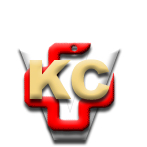 КЛИНИЧКИ ЦЕНТАР ВОЈВОДИНЕ21000 Нови Сад, Хајдук Вељка 1, Србија,телефон: + 381 21 487 22 05; 487 22 17; фаx : + 381 21 487 22 04; 487 22 16www.kcv.rs, e-mail: uprava@kcv.rs, ПИБ:101696893